Address (housing assistance)Exported from METEOR(AIHW's Metadata Online Registry)© Australian Institute of Health and Welfare 2024This product, excluding the AIHW logo, Commonwealth Coat of Arms and any material owned by a third party or protected by a trademark, has been released under a Creative Commons BY 4.0 (CC BY 4.0) licence. Excluded material owned by third parties may include, for example, design and layout, images obtained under licence from third parties and signatures. We have made all reasonable efforts to identify and label material owned by third parties.You may distribute, remix and build on this website’s material but must attribute the AIHW as the copyright holder, in line with our attribution policy. The full terms and conditions of this licence are available at https://creativecommons.org/licenses/by/4.0/.Enquiries relating to copyright should be addressed to info@aihw.gov.au.Enquiries or comments on the METEOR metadata or download should be directed to the METEOR team at meteor@aihw.gov.au.Address (housing assistance)Identifying and definitional attributesIdentifying and definitional attributesMetadata item type:Glossary ItemMETEOR identifier:327200Registration status:Health, Standard 07/12/2011Housing assistance, Standard 01/03/2005Definition:A place at which a person or organisation may be contacted/located, or where an object/item or dwelling may be located
or the location where a service may be delivered.Context:Required for primary collection to facilitate contact with the client, person or service provider.Collection and usage attributesCollection and usage attributesGuide for use:Address is the concatenation of unit number, number, street, city/town, state, territory, postcode, and country.Number can refer to a street number, lot number or RMB (roadside mailbox) number.Comments:There are differences in interpretation of what constitutes a person's 'usual' address, if this is required. The ABS specifies 'Usual address' to be an address that the person has been living in or is likely to live in for at least six months. Some data collections collect information about the location of client immediately prior to provision of  service. This may or may not coincide with the client's usual address.Source and reference attributesSource and reference attributesSubmitting organisation:National Health Data CommitteeNational Community Services Data CommitteeOrigin:National Health Data Dictionary Version 11.National Community Services Data Dictionary Version 2.Relational attributesRelational attributesRelated metadata references:Is re-engineered from  Address, version 1, DE, NHADD, NHDAMG,  Superseded 01/03/2005.pdf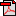  (14.0 KB)       No registration status